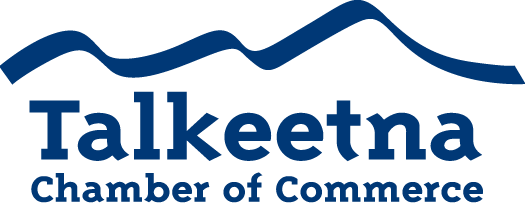 Board Meeting AgendaNovember 12th, 2019Talkeetna RoadhouseCall to Order: 11:05Administrative Items:Board members in Attendance: Bill Rodwell, Sabrena Combs, Lauren Kane, Dallas Seavey, Critter Byrd, Bryann Hanks, and Casey ResslerOthers in Attendance: Time Keeper/Minute Taker: Katie GilliganApproval of Minutes: October meeting minutes as written: Sabrena moved to approve, Bryann seconded, all approved. Treasurer’s Report: $13,380.23 in Checking $2,815 in Live at 5 (for next year)$2,740.21 in Money Market $1,605 in Scholarship $27.10 in Savings$25 in Gaming Checking and SavingsPersons to be Heard: NoneOld Business: Pull tabsI spoke with Billy with the Talkeetna Inn (Teepee); he said he’d talk to his bartenders and get back to me. The bar would be responsible for purchasing the entire run of tickets from us up front, then we receive (no less than) 70% of the proceeds from ticket sales. It’s quite a bit of work for the bar with the potential for not much return, especially if they don’t sell all of the tickets. Contact Valley or Anchorage businesses to see if they’d like to host tabs. Can also rent out our gaming license to local businesses for 10% of their profits from using it. Sabrena will reach out to organizations who have done it before for more information on how to run and market pull tabs. Bingo, raffles, 50/50 split the pots… all ways we can bring in money for the Chamber through our Gaming License. What would we like to do with additional funds, and how much money would we need to do that?Help DAC keep their bathrooms open in the summerMore money for scholarship fundSupport local events like the Oosik, Fly-In, Live at 5, etc.50/50 split the pot during Taste of Talkeetna? Place a can at each location. Raffle for Oosik and/or Fat Tire Bike Race.Come up with a monetary goal for the Chamber Operating Acct. Right now we spend exactly what we bring in; it would be helpful to have a goal in mind for increasing our funds. BylawsNon-profits were previously unable to serve on the board or vote Bylaws have been amended to combine Associate and Active memberships so all members can retain voting rights. Email the updated bylaws to the membership, and inform them that all non-profit membership will increase to $100 for the 2020/2021 session. Additions to Agenda: Taste of Talkeetna: One month away! Event Brite: move tickets online to increase salesCap tickets at 150Make sure the restaurants are pushing raffle sales. The restaurant who sells the most tickets gets a free web listing for a year. Tickets and posters are designed. I emailed them to the participating restaurants and received response from 3 of the 7. Ready to be printed and begin marketing. In addition to Facebook and KTNA, should we do radio/newspaper announcements across the Valley/Anchorage?  Start with Facebook and KTNA. Tree Lighting Ceremony/Parade of Lights: Will happen before our next meeting. Tree Lighting Ceremony: The Chamber is solely responsible for setting up and decorating the tree in the village park. It’s set for December 6th but we need to decide a time and announce. Last year Bill and I were the only ones available to do this, so it would be great if we had more participation this year!Do we want to try to have Santa and Mrs. Claus there again?YesParade of Lights: Participants meet at the Swiss around 6 for hot chocolate and to hang out, and the parade typically begins at 7 pm. Tree lighting after the parade, with Santa and Mrs. Claus. Critter and Romy will work on a route. Officer ElectionsOfficer terms are 1 yearPresident, Vice President, Secretary (right now in name only), and Treasurer (right now in name only). Sabrena nominated Bill and Bryann to retain President and Vice President positions, Dallas seconded, motion carried. Bryann will help us update our bank signers. Guides- almost out! Keep mailing guides (Casey can send MSCVB guides once we run out) and keep maps for local businesses. Simplify the guide mailing process: Get guides printed as early as we can. Get redesigned to letter rate so we can mail without envelopes. Casey will talk to John Woodbury. Committees: Beautification and Community Relations CommitteeMarketing and Tourism CommitteeWinter tourism to increase Alaskan localsKeep in touch with the TCCI, Borough, AKRR, and lease holders to maintain our ability to use the land at the end of Main Street. Finance CommitteeMembership and Community RelationsThe TCCI just voted in new board members: Laura Nelson, Kristy Kingery, and Corni Ruth. The new members will be seated at the next community council meeting, to be held December 2nd at 7 pm at the Talkeetna Public Library.Upcoming Meetings & AnnouncementsWe decided every board meeting would be at the Talkeetna Roadhouse… what about general meetings? We’d talked about the library, as it has ample space for meetings and a projector screen should speakers wish to use one…?Board: 11:00 RoadhouseGeneral: TBD SwissMeeting adjourned at: 1:10